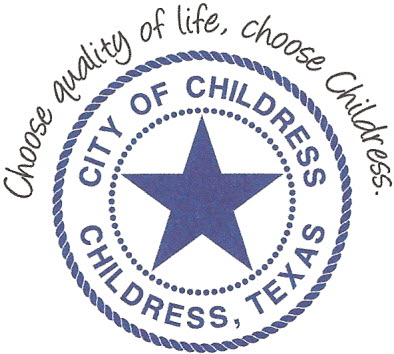 City of Childress 315 Commerce P.O. Box 1087 Childress, TX 79201 Phone: 940.937.3684 Fax: 940.937.6420 AGENDAThe City Council will meet in Called Session, Monday, July 29th, 2019 at 6:00 p.m., in the Commissioners Court at the Childress County Courthouse, 100 Ave E NW, Childress, Texas, 79201 to discuss the following:Action ItemsCall meeting to order.Establish quorum.Discuss/Act on Interlocal Agreements between the City of Childress and Childress County as it relates to fire protection and dispatch services.Council may enter a closed session as permitted by the Texas Open Meetings Act, (Chapter 551 of the Texas Government Code).____________________________Kevin Hodges, City ManagerKH/ddPosted 4:00 p.m. July 26th, 2019    Distribution:  Index (email), KCTX Radio (email)Sworn to and subscribed before me this the 26th day of July, 2019____________________________________________D’Linda Dockery, Notary Public State of Texas 